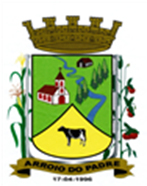 ESTADO DO RIO GRANDE DO SULPREFEITURA DE ARROIO DO PADREGABINETE DO PREFEITOLEI Nº 2.604 DE 24 DE JANEIRO DE 2024.Autoriza o Município de Arroio do Padre a realizar abertura de Crédito Adicional Suplementar no Orçamento Municipal de 2024.O Vice Prefeito Municipal no Exercício do Cargo de Prefeito de Arroio do Padre, RS, Sr. Edegar Henke, faz saber que a Câmara de Vereadores aprovou e eu sanciono e promulgo a seguinte Lei.                                                                                       Art. 1° Fica autorizado o Município de Arroio do Padre, Poder Executivo, a realizar abertura de Crédito Adicional Suplementar no Orçamento do Município para o exercício de 2024, no seguinte programa de trabalho e respectivas categorias econômicas e conforme as quantias indicadas:04 – Secretaria de Educação, Cultura, Esporte e Turismo06 – Atividades de Promoção do Turismo23 – Comércio e Serviços695 – Turismo0406 – Desenvolvimento Turístico2.421 – Fomento ao Desenvolvimento Turístico no Município3.3.90.39.00.00.00 – Outros Serviços de Terceiros – Pessoa Jurídica. R$ 25.000,00 (vinte e cinco mil reais)Fonte de Recurso: 2.701.0000 – Outras Transferências de Convênios ou Instrumentos Congêneres dos Estados3.3.90.39.00.00.00 – Outros Serviços de Terceiros – Pessoa Jurídica. R$ 11.876,31 (onze mil, oitocentos e setenta e seis reais e trinta e um centavos)Fonte de Recurso: 2.500.0000 – Recursos Não Vinculados de ImpostosValor total do Crédito Adicional Suplementar: R$ 36.876,31 (trinta e seis mil, oitocentos e setenta e seis reais e trinta e um centavos)Art. 2° Servirão de cobertura para o Crédito Adicional Suplementar de que trata o art. 1° desta Lei, recursos financeiros provenientes do superávit financeiro verificado no exercício de 2023, na Fonte de Recurso: 2.701.0000 – Outras Transferências de Convênios ou Instrumentos Congêneres dos Estados, no valor de R$ 25.000,00 (vinte e cinco mil reais), e na Fonte de Recurso: 2.500.0000 – Recursos Não Vinculados de Impostos, no valor de R$ 11.876,31 (onze mil, oitocentos e setenta e seis reais e trinta e um centavos).Art. 3° Esta Lei entra em vigor na data de sua publicação.Arroio do Padre, 24 de janeiro de 2024.__________________________Edegar Henke Vice Prefeito no Exercício do Cargo de PrefeitoArroio do Padre – RS